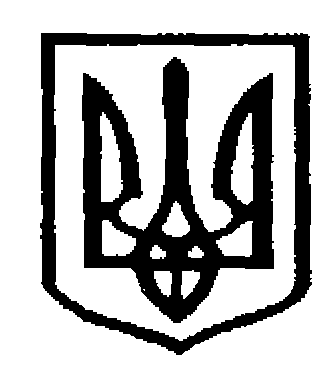 У К Р А Ї Н АЧернівецька міська радаУправлiння  освітивул. Героїв Майдану, 176, м. Чернівці, 58029 тел./факс (0372) 53-30-87  E-mail: osvitacv@gmail.com  Код ЄДРПОУ №02147345      На виконання доручення Міністерства освіти і науки України                            № 1/5895-22 від 01.06.2022 «Щодо організації фізкультурно-оздоровчої роботи під час літніх канікул», листа Чернівецького обласного відділення Комітету з фізичного виховання та спорту Міністерства освіти і науки України від 12.07.2022  № 97/04,  Управління освіти рекомендує організувати та провести фізкультурно-оздоровчі заняття і заходи для учнів/учениць закладів освіти, їх батьків, та осіб, які відносяться до категорії тимчасово переміщених осіб під час літніх канікул та реалізувати  в закладах освіти проєкт «Будь активним заради миру!». Для закладів освіти,  які долучилися до проєкту, слід заповнити форму опитувальника № 2: https://forms.gle/LYkwXvkUQokVgT8KA.          Інформацію про проведену роботу  в закладах освіти та відео-матеріали заходів необхідно надсилати до Управління освіти, щосереди  до 12:00               на електронну адресу ruslan.1983.rf@gmail.com, за формою що додається.Заступник начальника з фінансово-економічних питаньуправління                                                                     Денис КРУГЛЕЦЬКИЙФедюк Р.Ю.25.07.2022 № 01-31/____Керівникам закладів загальної середньої освіти